Vnější obal (kbelík) - přední strana:Geloren HA višňový pro zdravé klouby / vazy / šlachy90 žvýkacích želé kostek s příchutí višně  3 x 15 g* obsahuje             180 mg kyseliny hyaluronové             855 mg chondroitin sulfátu             7 000 mg želatinyVnější obal (kbelík) - zadní strana:Geloren HA višňovýKloubní výživa s příchutí višněVETERINÁRNÍ PŘÍPRAVEK PRO KONĚGeloren HA je vhodným doplňkem výživy koní při většině typů kloubních problémů, ale také může přispívat k prodloužení aktivního života nejen u sportovních koní. Geloren HA má podpůrný vliv na klouby -  napomáhá při zvýšené zátěži, nadváze, ve stáří i při problémech s pohybovým aparátem.Aktivní látkyObsah v 15 g*: 2333 mg želatiny, 285 mg chondroitin sulfátu, 60 mg kyseliny hyaluronové * 15 g = průměrná hmotnost 1 kostkyPřípravek napomáhá:vyživovat a ochraňovat klouby, vazy a šlachyzlepšovat hybnost a pružnost kloubůzpomalovat poškozování chrupavek v kloubuke zvýšení fyzického výkonuk prodloužení aktivního věku zvířeteKyselina hyaluronováNejdůležitější složka kloubní tekutiny. Promazává klouby, tlumí nárazy a napomáhá zlepšovat stav při bolestech a zánětech kloubů.Chondroitin sulfátDůležitá součást kloubní chrupavky a synoviální tekutiny. Zaručuje pružnost, pevnost a odolnost chrupavky. ŽelatinaLátka bílkovinné povahy v dobře stravitelné formě poskytující základní stavební součásti pro tvorbu kolagenu. Kolagen je důležitý pro zdravé šlachy, vazy a chrupavky.Geloren je vhodné užívat:• při pohybových problémech• při nadměrné zátěži• pro zvýšení možnosti bezbolestného pohybu i ve stáříSloženícukr, glukózový sirup, želatina vepřová (13,1%), chondroitin sulfát (1,9%), sodná sůl kyseliny citrónové, glycerin, kyselina hyaluronová (0,4 %)Povrchová úprava želé kostek proti slepování (včelí vosk, kokosový olej a řepkový olej)Doplňkové látkyKonzervanty (sorban draselný, kyselina citrónová), barvivo (oxid železa) a zchutňující látka (višňové aroma)Analytické složkyhrubý protein 15,6 %, hrubá vláknina 0,2 %, hrubé oleje a tuky 0,1 %, hrubý popel 1,6 %, sodík 0,2 %, vlhkost 40 %NÁVOD K POUŽITÍGeloren HA můžete nabídnout zvířeti přímo z ruky nebo kostku nakrájet na menší části a zamíchat do krmiva. Přípravek koně většinou přijímají ochotně díky sladké chuti a višňovému aroma.DÁVKOVÁNÍPodle váhy podávejte jednu až tři kostky denně. Největšího účinku dosáhnete při 90denním nepřetržitém užívání minimálně jedné kostky denně. Kúru doporučujeme zopakovat 3 x ročně. Nepřekračujte doporučené denní dávkování.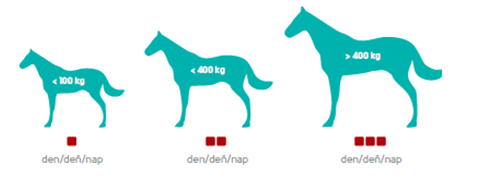                                     denně		       denně	                     denněUpozornění:Geloren spotřebujte nejpozději do data uvedeného na dně kbelíku (EXP), číslo šarže je vyznačeno na stejném místě (BATCH)Uchovávejte při teplotách od 2°C do 25°C, v suchu.Uchovávat mimo dosah dětí.Pouze pro zvířata.Číslo schválení veterinárního přípravku:045-20/CVýrobce a držitel rozhodnutí o schválení:Contipro a.s.Dolní Dobrouč 401, 561 02Česká republikawww.contipro.cztel: +420 465 520 035mail: chci@aktivnizvire.czwww.aktivnizvire.czČistá hmotnost1350 ± 45 gŽelé kostek v balení90 ± 3 ks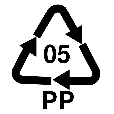  Vnitřní obal (sáček) - přední strana:S příchutí višněVhodné pro všechny typy koní Geloren HA višňovýKloubní výživa s příchutí višněpro zdravé klouby /vazy / šlachy15 g* obsahuje60 mg kyseliny hyaluronové285 mg chondroitin sulfátu2 333 mg želatinyVnitřní obal (sáček) - zadní strana:30 kusů želé kostekGeloren HA višňovýKloubní výživa s příchutí višněVETERINÁRNÍ PŘÍPRAVEK PRO KONĚGeloren HA je vhodným doplňkem výživy koní při většině typů kloubních problémů, ale také může přispívat k prodloužení aktivního života nejen u sportovních koní. Geloren HA má podpůrný vliv na klouby - napomáhá při zvýšené zátěži, nadváze, ve stáří i při problémech s pohybovým aparátem.Aktivní látkyObsah v 15 g*: 2333 mg želatiny, 285 mg chondroitin sulfátu, 60 mg kyseliny hyaluronové * 15 g = průměrná hmotnost 1 kostky Přípravek napomáhá:vyživovat a ochraňovat klouby, vazy a šlachyzlepšovat hybnost a pružnost kloubůzpomalovat poškozování chrupavek v kloubuke zvýšení fyzického výkonuk prodloužení aktivního věku zvířeteKyselina hyaluronováNejdůležitější složka kloubní tekutiny. Promazává klouby, tlumí nárazy a napomáhá zlepšovat stav při bolestech a zánětech kloubů.Chondroitin sulfátDůležitá součást kloubní chrupavky a synoviální tekutiny. Zaručuje pružnost, pevnost a odolnost chrupavky. ŽelatinaLátka bílkovinné povahy v dobře stravitelné formě poskytující základní stavební součásti pro tvorbu kolagenu. Kolagen je důležitý pro zdravé šlachy, vazy a chrupavky.Geloren je vhodné užívat:• při pohybových problémech• při nadměrné zátěži• pro zvýšení možnosti bezbolestného pohybu i ve stáříSloženícukr, glukózový sirup, želatina vepřová (13,1%), chondroitin sulfát (1,9%), sodná sůl kyseliny citrónové, glycerin, kyselina hyaluronová (0,4 %)Povrchová úprava želé kostek proti slepování (včelí vosk, kokosový a řepkový olej)Doplňkové látkyKonzervanty (sorban draselný, kyselina citrónová), barvivo (oxid železa) a zchutňující látka (višňové aroma)Analytické složkyhrubý protein 15,6 %, hrubá vláknina 0,2 %, hrubé oleje a tuky 0,1 %, hrubý popel 1,6 %, sodík 0,2 %, vlhkost 40%NÁVOD K POUŽITÍGeloren HA můžete nabídnout zvířeti přímo z ruky nebo kostku nakrájet na menší části a zamíchat do krmiva. Přípravek koně většinou přijímají ochotně díky sladké chuti a višňovému aroma.DÁVKOVÁNÍPodle váhy podávejte jednu až tři kostky denně. Největšího účinku dosáhnete při 90denním nepřetržitém užívání minimálně jedné kostky denně. Kúru doporučujeme zopakovat 3 x ročně. Nepřekračujte doporučené denní dávkování.                             denně		                   denně	                            denněUpozornění:Geloren spotřebujte nejpozději do data uvedeného na dně kbelíku (EXP), číslo šarže je vyznačeno na stejném místě (BATCH)Uchovávejte při teplotách od 2°C do 25°C, v suchu.Uchovávat mimo dosah dětí.Pouze pro zvířataČíslo schválení veterinárního přípravku:045-20/CVýrobce a držitel rozhodnutí o schválení:Contipro a.s.Dolní Dobrouč 401, 561 02Česká republikawww.contipro.cztel: +420 465 520 035mail: chci@aktivnizvire.czwww.aktivnizvire.czČistá hmotnost450 ± 15 gŽelé kostek v balení30 ± 1 ks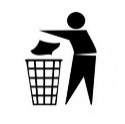 Obal na vzorek (sáček) – přední strana:Geloren HA višňovýKloubní výživa s příchutí višněpro zdravé klouby /vazy / šlachy1 ks - 15 g kostka obsahuje:60 mg kyseliny hyaluronové285 mg chondroitin sulfátu2 333 mg želatinyObal na vzorek (sáček) –  zadní strana:Geloren HA višňovýVeterinární přípravek pro koně. Geloren HA má podpůrný vliv na klouby - napomáhá při zvýšené zátěži, nadváze, ve stáří i při problémech s pohybovým aparátem. Složení: cukr, glukózový sirup, želatina vepřová (13,1%), chondroitin sulfát (1,9%), sodná sůl kyseliny citrónové, glycerin, kyselina hyaluronová (0,4 %) Povrchová úprava želé kostek proti slepování (včelí vosk, kokosový a řepkový olej) Doplňkové látky: Konzervanty (sorban draselný, kyselina citrónová), barvivo (oxid železa) a zchutňující látka (višňové aroma) Analytické složky: hrubý protein 15,6 %, hrubá vláknina 0,2 %, hrubé oleje a tuky 0,1 %, hrubý popel 1,6 %, sodík 0,2 %, vlhkost 40% Číslo schválení veterinárního přípravku: 045-20/CVýrobce a držitel rozhodnutí o schválení:Contipro a.s., Dolní Dobrouč 401, 561 02, ČR chci@aktivnizvire.cz, www.aktivnizvire.czČistá hmotnost 15 ± 1 g  NEPRODEJNÝ VZOREK